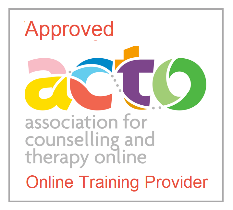 NotesSuccessful applicant organisations are eligible to use this logo on their publicity.In addition, individual courses meeting the ACTO minimum requirements for qualifying courses https://acto-org.uk/acto-minimum-criteria-for-qualifying-courses/ and the ACTO competences required for working online therapeutically https://acto-org.uk/acto-recommended-competences-for-counselling-and-psychotherapy-online  are eligible to use this logo.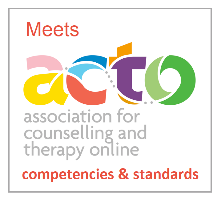 CONTACT INFORMATIONCONTACT INFORMATIONOrganisation’s Name:Organisation’s Address:(including country)Invoicing Address:(if different to address above)Organisation’s Telephone:Main Contact Name:Main Contact Email:Main Contact Telephone:COMPANY INFORMATIONCOMPANY INFORMATIONPlease respond to the following questions about your organisation:Is the main business of the organisation the provision of online therapy training?   YES          NODoes the organisation have appropriate insurance for its trading purposes?   YES          NODoes the organisation have its privacy policy and terms and conditions displayed on its website?   YES          NOHow long has the organisation been trading? 0-3 Years  4+ Years 10+ YearsHow does your organisation validate its courses?Are your ACTO eligible course(s) externally verified or moderated by an external examiner?  ACTO encourages OTP’s to work towards this as standard.  If your answer is work in progress, please include what your plans are to achieve this goal and within what time scale.   YES          NO WORK IN PROGRESSDoes your organisation adhere to GDPR? (and equivalent for overseas applicants)Yes		 	NoWhat is your organisation’s Data Protection Registration Number (issued annually by the ICO)? Alternatively, if you are an overseas organisation provide the national equivalent for your organisation, and a link to a website that provides confirmation about the process in your jurisdiction.Does your organisation have a published privacy policy?Yes		 	NoPlease include the link to your organisation’s privacy policy.ABOUT YOUR ORGANISATIONS’ TRAINERSABOUT YOUR ORGANISATIONS’ TRAINERSHow many trainers does your organisation have? 1-5	 	6 – 10   11- 15     16+ Are all your trainers Professional Members of ACTO?	If not, what percentage are not ACTO Professional Members? Please give more information about this group of trainers.Yes		 No            %Are all your trainers experienced online trainers and/or have they undertaken training to be a trainer which includes the competencies set out by ACTO for working online therapeutically: https://acto-org.uk/acto-recommended-competences-for-counselling-and-psychotherapy-online/   	YES   	NO  	WORK IN PROGRESSWhat on-going training do you provide to your trainers?What additional paperwork do you require your trainers to provide when they join your team? 	Face to face training qualification	Online qualification 	Professional Indemnity Insurance 	DPRN Registration document (annual, if required within your international jurisdiction)Do your trainers all sign a contract?Yes		 NoABOUT YOUR ORGANISATION’S SUPERVISORSABOUT YOUR ORGANISATION’S SUPERVISORSDo all your supervisors hold online supervision qualifications, receive supervision from similarly qualified supervisors and are registered on the ACTO online supervisors register?Yes		 NoABOUT YOUR ORGANISATIONS’ COURSESABOUT YOUR ORGANISATIONS’ COURSESAre your organisation’s course(s) designed to enable students to be eligible for ACTO Professional membership and include the ACTO competences required for working online therapeutically https://acto-org.uk/acto-recommended-competences-for-counselling-and-psychotherapy-online?Yes		 NoDo your ACTO eligible course(s) certificates clearly state the formats taught (for example email, live chat, audio and/or video) and the number of hours of guided learning and taught hours?Yes		 NoHow many of the organisation’s courses meet the ACTO minimum requirements for qualifying courses https://acto-org.uk/acto-minimum-criteria-for-qualifying-courses/ ? 1 	 2 3	 4 5	 6 7	 8How many of the organisation’s courses include all the ACTO competences required for working online therapeutically https://acto-org.uk/acto-recommended-competences-for-counselling-and-psychotherapy-online? 1 	 2 3	 4 5	 6 7	 8How many of your courses are less than 80 hours?	(The courses would not be suitable in their own right as a professional membership qualification but may be used in an APEL or credit-based application to reach a minimum of 80 hours’ training.)How many of your courses are 80 - 100 hours?	These are considered as suitable in their own right as an entry level professional membership application. Usually such a level of qualification would be known as a certificate and would be more appropriate for working for an organisation than in private practice. All courses meeting the standards are eligible to use this logo.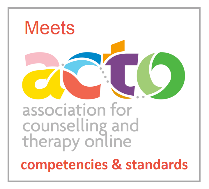 How many of your courses are 100+ hours?	These are considered as suitable in their own for professional membership application. Usually such a level of qualification would be known as a diploma and is suitable for working in all setting. The course would include personal therapy, client hours and supervision. 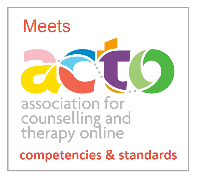 	All courses meeting the standards are eligible to use this logo. What are the developmental targets for your courses over the next three years?In what ways does your application not meet the standards currently? This is a reflection question to help your organization develop and will not be a criterion against which our decision will be made, unless it reflected the rest of your answers.DeclarationDeclarationPlease delete either statement a) or statement b):Our organisation is not currently the subject of any professional complaint or other disciplinary proceedingsOur organisation is currently the subject of any professional complaint or other disciplinary proceedingsPlease delete either statement a) or statement b):Our organisation is not currently the subject of any professional complaint or other disciplinary proceedingsOur organisation is currently the subject of any professional complaint or other disciplinary proceedingsI declare that the information I have provided is true and correct to the best of my knowledge. In compliance with GDPR, I give consent, on behalf of my company, to ACTO storing and processing the information provided in my organisation’s application.Please sign and date here:On behalf of my organisation, I consent to our organisation name and membership number being listed on the publicly searchable ACTO membership list at www.acto-org.ukPlease sign and date here:On behalf of my organisation, I consent to ACTO sending our organisation occasional newsletters/emails for the purposes of keeping us informed of its current developments and providing relevant information (please delete as appropriate).Please sign and date here:On behalf of my organisation, I agree as an ACTO Online Training Provider to abide by its current Code of Ethics:  https://acto-org.uk/professional-conduct-code-ethics/ Please sign and date here:Supporting PaperworkSupporting PaperworkYour company’s certificate of incorporation (or equivalent for different business structures). If not enclosed please explain why. ENCLOSED		 NOT ENCLOSEDYour company’s Professional Indemnity Insurance. If not enclosed please explain why. Required to be sent annually. ENCLOSED		 NOT ENCLOSEDYour company’s most recent set of accounts. Required to be sent annually. ENCLOSED		 NOT ENCLOSEDThe CVs for the relevant members of your management team, especially those in charge of the training side of the business. Required to be sent annually. ENCLOSED		 NOT ENCLOSEDYour company’s DPRN. (and equivalent for overseas applicants or explanation about why not relevant). Required to be sent annually. ENCLOSED		 NOT ENCLOSEDAn Enhanced DBS for the person responsible for the training within your company. (and equivalent for overseas applicants or explanation about why not relevant). Required to be sent three yearly. ENCLOSED		 NOT ENCLOSEDYour company’s vision statement for the next five years (or business plan). Required to be sent annually. ENCLOSED		 NOT ENCLOSEDOnce you have completed this form please send it with all accompanying paperwork via https://wetransfer.com/ for security and confidentiality purposes to the Directors’ Administrator with responsibility for managing the Board of Directors’ paperwork and roles at office@ACTO-org.uk.